APÊNDICE CQUESTIONÁRIO: AUTOMONITORAMENTO DAS CONDIÇOES DE SAÚDE E SINTOMAS DE COVID-19Usuário:       RG no     , CPF no     , Matrícula/Siape no     .Data:1) O(A) senhor(a) apresenta algum dos seguintes sintomas relacionados a COVID-19? 1) O(A) senhor(a) apresenta algum dos seguintes sintomas relacionados a COVID-19? Tosse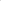 sim nãoFebre igual ou maior que 37,8oC   sim nãoNariz escorrendo (coriza) sim nãoDor de garganta sim nãoDificuldade para respirar sim nãoPerda de olfato (anosmia) sim nãoAlteração de paladar (ageusia) sim nãoDistúrbios gatrointesntinais            Enjôo (náusea)sim não           Vômitossim não           Diarréiasim nãoCansaço (astenia) sim nãoDiminuição de apetite (hiporexia) sim nãoFalta de ar (dispnéia) sim não2) Em caso positivo, em que dia começaram os sintomas?  2) Em caso positivo, em que dia começaram os sintomas?  Declaro que estou esclarecido que caso venha apresentar qualquer um dos sintomas citados anteriormente, deverei procurar IMEDIATAMENTE atendimento médico na Unidade Básica de Saúde /SUS, pois quanto mais precoce o tratamento, maiores as chances de recuperação com sucesso.Também estou ciente que na presença de qualquer sintoma, deverei parar de realizar qualquer atividade presencial na UFPB, me manter em isolamento por 14 dias, além de me comprometer a avisar imediatamente meu superior imediato (se servidor), meu orientador (se aluno de Pós-graduação), ou a coordenação de curso (se aluno de graduação) sobre meu estado de saúde.João Pessoa,       de       de 20     .Declaro que estou esclarecido que caso venha apresentar qualquer um dos sintomas citados anteriormente, deverei procurar IMEDIATAMENTE atendimento médico na Unidade Básica de Saúde /SUS, pois quanto mais precoce o tratamento, maiores as chances de recuperação com sucesso.Também estou ciente que na presença de qualquer sintoma, deverei parar de realizar qualquer atividade presencial na UFPB, me manter em isolamento por 14 dias, além de me comprometer a avisar imediatamente meu superior imediato (se servidor), meu orientador (se aluno de Pós-graduação), ou a coordenação de curso (se aluno de graduação) sobre meu estado de saúde.João Pessoa,       de       de 20     .